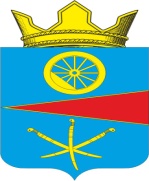 АДМИНИСТРАЦИЯ ТАЦИНСКОГО СЕЛЬСКОГО ПОСЕЛЕНИЯТацинского  района Ростовской  областиПОСТАНОВЛЕНИЕ     17 декабря 2018 г.                          № 275                                    ст. ТацинскаяРассмотрев заявление и предоставленные документы гр. Отставновой Т.М., заключение о результатах публичных слушаний от 14.12.2018 года,  представленные документы, руководствуясь ст. 30 Устава муниципального образования «Тацинское сельское поселение», решением Собрания депутатов Тацинского сельского поселения от 31 июля 2018 года № 100 «Об утверждении Положения о порядке проведения публичных слушаний (общественных обсуждений) по вопросам градостроительной деятельности на территории  Тацинского сельского поселения» и в соответствии со ст. 40 Градостроительного кодекса РФ, решением Собрания депутатов Тацинского сельского поселения от 28.09.2012 года  № 184 (в ред. решения от 29.12.2016 года № 24) «Об утверждении Правил землепользования и застройки Тацинского сельского поселения Тацинского района Ростовской области», -П О С Т А Н О В Л Я Ю:1. Предоставить гр. Отставновой Татьяне Михайловне правообладателю земельного участка, расположенного по адресу: Ростовская область, Тацинский район, ст. Тацинская, ул. Г.Волкова,17 (площадью 1097 кв.м., кадастровый номер 61:38:0010191:26):- разрешение на отклонение от разрешенного нормативного значения отступа застройки от границы соседнего земельного участка, расположенного по адресу: Ростовская область, Тацинский район, ст. Тацинская, ул. Г.Волкова, 15 – 1,00 м, при условии выполнения требований свода правил 4.13130.2013 «Системы противопожарной защиты. Ограничение распространения пожара на объектах защиты. Требования к объемно-планировочным и конструктивным решениям».2. Контроль за исполнением настоящего постановления  оставляю за собой.Глава Администрации  Тацинскогосельского поселения                                                         А.С. ВакуличО предоставлении гр. Отставновой Татьяне Михайловне разрешения на отклонение от предельных параметров разрешенного строительства объекта капитального строительства по адресу: Ростовская область, Тацинской район, ст. Тацинская, ул. Г. Волкова,17